Konsultacje
 „Wytycznych i rekomendacji w zakresie standardów budowy infrastruktury rowerowej dla samorządów i zarządców dróg”Formularz proponowanych poprawek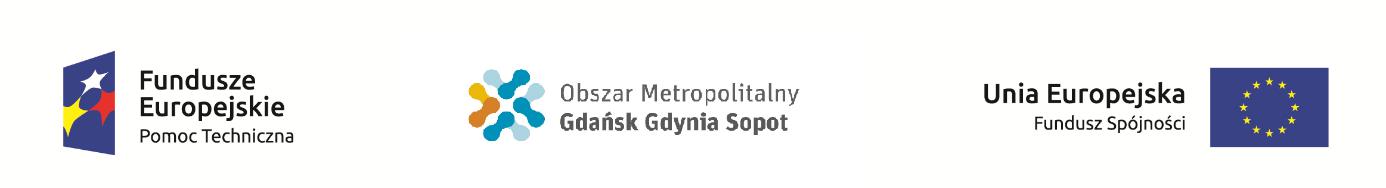 Dane osoby zgłaszającej poprawki* Propozycje anonimowe nie będą rozpatrywane.Proponowane poprawkiImię i nazwisko:Instytucja/organizacja:Dane kontaktowe (e-mail, telefon):L.P.Nazwa rozdziału, podrozdziału, nr stron(y), których dotyczy poprawkaTreść, której dotyczy poprawka (proszę skopiować dany fragment)Proponowana treść po poprawieUzasadnienie (wymagane)1.2.3.4.5.6.